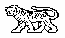            Проект                                     	МУНИЦИПАЛЬНЫЙ КОМИТЕТ	      ГРИГОРЬЕВСКОГО СЕЛЬСКОГО ПОСЕЛЕНИЯ МИХАЙЛОВСКОГО МУНИЦИПАЛЬНОГО РАЙОНА 	ПРИМОРСКОГО КРАЯ	 РЕШЕНИЕ    _______2019г.                                 с. Григорьевка                                                             № «Об установлении земельного налога на территории Григорьевского сельского поселенияна 2020 год»     В соответствии с Налоговым Кодексом Российской Федерации, Федеральным Законом Российской Федерации  от 02.12.2013г. № 334-ФЗ «О внесении изменений в часть вторую Налогового кодекса Российской Федерации и статью 5 Закона Российской Федерации «О налогах на имущество физических лиц», Федеральным законом от 02.04.2014г. № 52-ФЗ «О внесении изменений в часть первую и вторую Налогового кодекса Российской Федерации и отдельные законодательные акты Российской Федерации»,  Федеральным законом от 06.10.2003г. № 131-ФЗ «Об общих принципах организации местного самоуправления  в Российской Федерации», Уставом Григорьевского сельского поселения, муниципальный комитет Р Е Ш И Л:1.Установить и ввести в действие на территории Григорьевского сельского поселения земельный налог, определив налоговые ставки, порядок и сроки уплаты налога  за земли, находящиеся в пределах границ Григорьевского сельского поселения.2.Налогоплательщики земельного налога, объект  налогообложения, налоговая база и налоговый период  определяются Налоговым кодексом Российской Федерации.3.Установить налоговые ставки в  следующих размерах:3.1. 0,3%  в отношении земельных  участков: - отнесённых к землям  сельскохозяйственного  назначения или к землям в составе зон сельскохозяйственного использования в поселении и  используемых для  сельскохозяйственного производства; -занятых жилищным фондом и объектами инженерной инфраструктуры жилищно-коммунального комплекса (за исключением доли в праве на земельный участок, приходящийся на объект, не относящийся к жилищному фонду и к объектам инженерной инфраструктуры жилищно-коммунального комплекса) или приобретенных (представленных)  для жилищного строительства; -приобретенных (предоставленных) для личного подсобного хозяйства, садоводства, огородничества или животноводства, а также дачного хозяйства;-  ограниченных в обороте в соответствии с законодательством Российской Федерации, предоставленных для обеспечения обороны, безопасности и таможенных нужд;3.2. 1,5 процента в отношении прочих земельных участков.3.3. 0,5 процента в отношении земельных участков, занятых объектами социально-культурной сферы, используемых ими для нужд культуры и искусства, образования, физической культуры и спорта, здравоохранения и социального обеспечения, содержание которых финансируется за счёт средств местного бюджета поселения. 4. Установить, что для организаций и физических лиц,  имеющих в  собственности земельные участки, являющиеся  объектом налогообложения  на территории поселения, льготы, установленные в соответствии со статьёй 395 Налогового кодекса Российской Федерации, действуют в полном объёме.4.1. Предоставить 100% льготу по уплате земельного налога ветеранам и инвалидам               Великой Отечественной Войны.4.2 Освободить от уплаты земельного налога – организации-резидентов территории опережающего развития; организации, признаваемые управляющими компаниями территории опережающего развития и их дочерние организации (подразделения) и индивидуальных предпринимателей резидентов территории опережающего развития, владеющих земельными участками на праве постоянного наследуемого владения либо праве постоянного (бессрочного) пользования в отношении земельных участков, расположенных на территории опережающего развития, созданной в соответствии с Постановлением Правительства Российской Федерации от 21.08.2015г №878 «О создании территории опережающего социально-экономического развития «Михайловский», сроком на три года с месяца возникновения права собственности на каждый земельный участок.5. Налогоплательщики - физические лица по налогам, уплачиваемым на основании налоговых уведомлений, обязаны сообщать о наличии у них объектов недвижимого имущества, признаваемых объектами налогообложения по соответствующим налогам, в налоговый орган по месту жительства либо по месту нахождения объектов недвижимого имущества в случае неполучения налоговых уведомлений и неуплаты налогов в отношении указанных объектов налогообложения за период владения ими.Указанное сообщение с приложением копий правоустанавливающих (правоудостоверяющих) документов на объекты недвижимого имущества, представляется в налоговый орган в отношении каждого объекта налогообложения однократно в срок до 31 декабря года, следующего за истекшим налоговым периодом.Сообщение о наличии объекта налогообложения, указанное в абзаце первом настоящего пункта, не представляется в налоговый орган в случаях, если физическое лицо получало налоговое уведомление об уплате налога в отношении этого объекта или если не получало налоговое уведомление в связи с предоставлением ему налоговой льготы.  6.Документы, подтверждающие право на уменьшение налоговой базы, представляются в налоговый орган по месту нахождения земельного участка в следующие сроки:     6.1.Налогоплательщиками - физическими лицами - в срок до 1 февраля следующего за истекшим налоговым  периодом, либо в течение 30 дней с момента возникновения права на уменьшение налогооблагаемой базы.   7.  Данное решение опубликовать в газете «Вперёд».   8. Настоящее решение  вступает в силу с 1 января 2020 года, но не ранее чем по истечении одного месяца со дня его официального опубликования и не ранее 1-го числа очередного налогового периода по земельному налогу.Глава Григорьевского сельского поселения                                                      А.С. Дрёмин